ДОДАТНА ПОЈАШЊЕЊА КОНКУРСНЕ ДОКУМЕНТАЦИЈЕјавна набавка број 1.3.9/2018 радовиЗзавршетак доградње фискултурне сале ОШ „Карађорђеˮ у Тополи Питање:Позицији Браварских радова, 7.006 навели сте израде полуструктуралне фасаде. Опис који сте навели и начин на који се ради фасада одговара структуралној фасади. Да ли се ради полуструктурална или структурална фасада?Одговор:У питању је структурална фасада.Комисија за јавну набавку 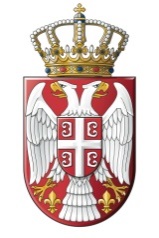  РЕПУБЛИКА СРБИЈА  Министарство омладине и спорта Број: 404-02-25/2018-08Датум: 10. август 2018. годинеБ е о г р а д Булевар Михајла Пупина 2